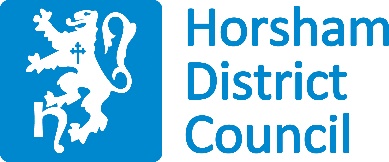 Dog related issues How members of the public can report